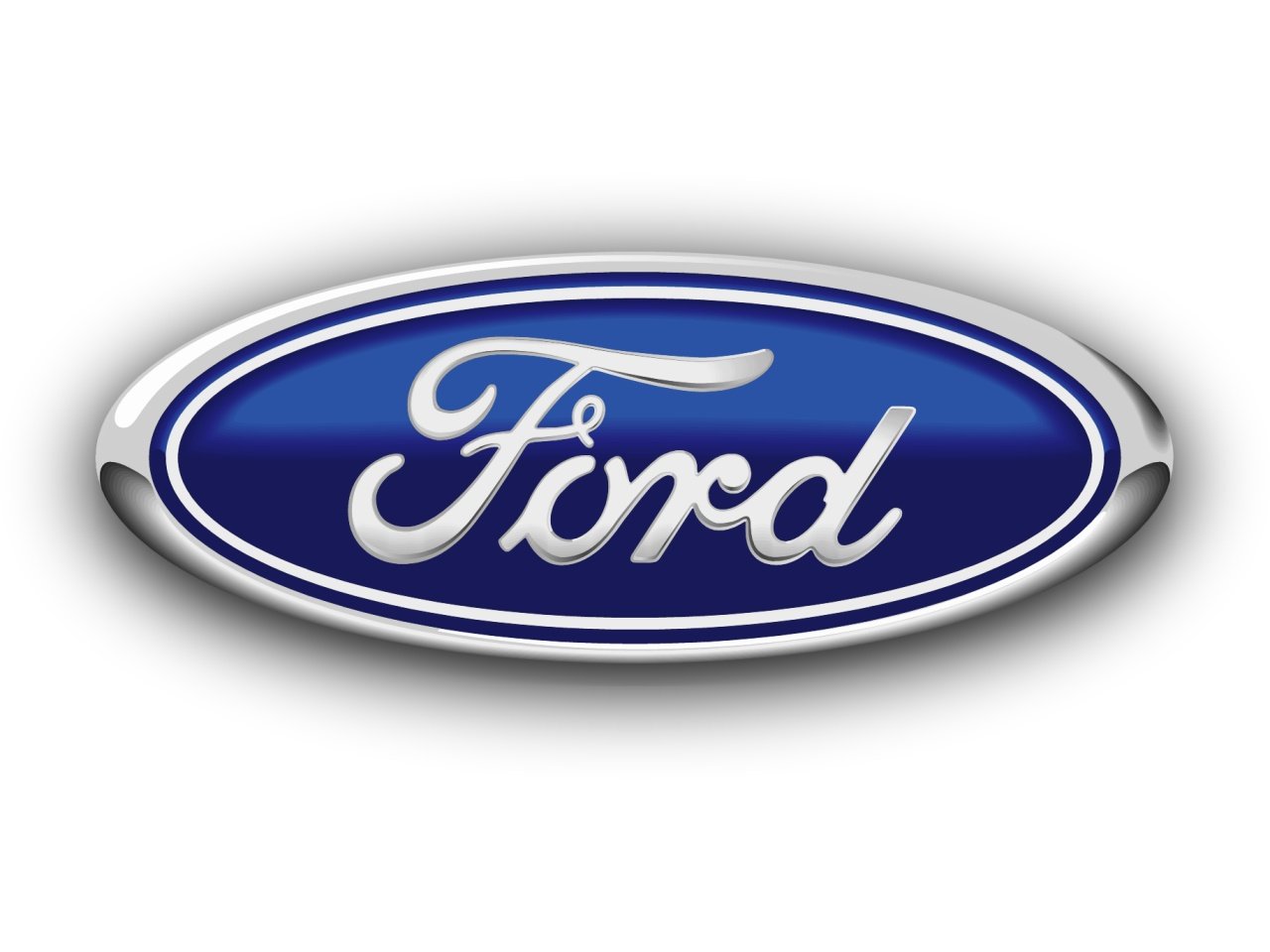 Becario de Tecnologías de la InformaciónDomicilio de trabajo: Oficinas Santa Fe. Av. Vasco de Quiroga 1500. Col. Centro de Ciudad Santa Fe.Área:	ITHorario de Trabajo: 4 horas diarias en la mañanaOBJETIVO DEL PUESTO:-Optimización de procesos y entregables que ayudan a la efectividad del departamento-Adquirir conocimientos de la documentación de procesos basado en las metodologías del departamento-Trabajar de manera conjunta con diferentes áreas para la realización e implementación de proyectosFUNCIONES DEL PUESTO:-Revisión de configuración de herramientas-Apoyo en los proyectos del departamentoESPECIFICACIONES DEL PUESTO:SE OFRECE:Aportación económica a colegiatura: Sin remuneración económicaCondiciones: Modalidad experiencia profesional, revalidación de servicio social o prácticas Profesionales de 6 mesesBeneficios adicionales: Estacionamiento, comedor, servicio médico, descuentos.CONTACTO:Enviar currículo a: Gabriela MenesesPractic6@ford.com Perfil: 20-25 años, sexo indistinto, solteroFormación Mínima:Estudiante que termine su carrera en mayo 2014 o diciembre 2014.Sistemas Computacionales, Ingeniería IndustrialIdiomas: Inglés avanzadoConocimientos en Sistemas: Excel, bases de datos, Visio, ProjectCaracterísticas deseables: Promedio mínimo: 80